En voici, en voilà
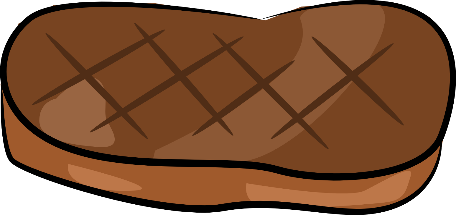 Un steak haché bien cuit
Du riz, des spaghettis
Des croquettes de poisson 
Un petit morceau de melon
Une tranche de pizza
Un gâteau au chocolat 
Des frites et du poulet
Avec un verre de lait bien frais 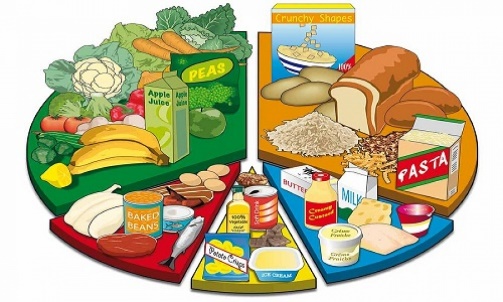 En voici, en voilà
Des bons petits plats
Des sucrés, des salés
Des chauds ou des froids 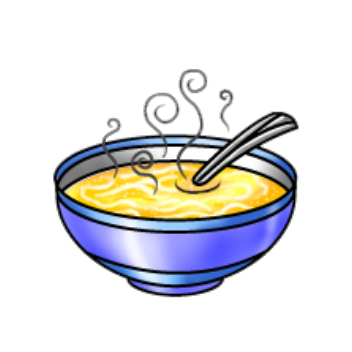 De la soupe aux vermicelles
Du nougat, des caramels
Tarte aux pommes, pommes vapeur
Crêpes au sucre et 
Pâtes au beurreRépétez depuis le débutDe la soupe aux vermicelles
Du nougat, des caramels
Tarte aux pommes, pommes vapeur
Crêpes au sucre et 
Pâtes au beurre 
(x3)
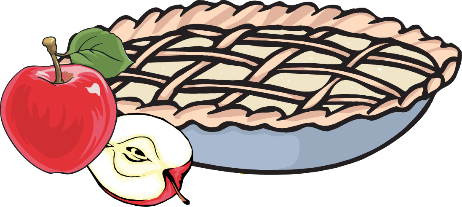 